              Formulaire de demande de services et de comité ad hoc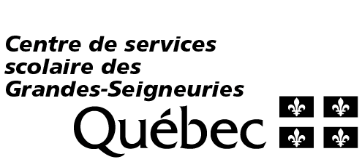 		         (Clause 8-9.07) (Annexe 47, clause 8-9.06)     Année scolaire 2021-2022L’enseignante ou l’enseignant concerné peut aussi, si elle ou il le juge opportun, faire part par écrit de son insatisfaction au comité prévu à la clause 8-9.04 (clause 8-9.08 B).L’enseignante ou l’enseignant concerné peut aussi se prévaloir du mécanisme pouvant être convenu par l’application du paragraphe E) de la clause 8-9.04 (clause 8-9.08 C).  SÉ / v2020-07-09           S:\400\ADAPTATION SCOLAIRE\Formulaires_2120\Formulaire de demande de services 2019-2020.docxIdentification de l’élèveIdentification de l’élèveIdentification de l’élèveIdentification de l’élèveIdentification de l’élèveIdentification de l’élèveIdentification de l’élèveIdentification de l’élèveIdentification de l’élèveIdentification de l’élèveIdentification de l’élèveIdentification de l’élèveIdentification de l’élèveIdentification de l’élèveIdentification de l’élèveIdentification de l’élèveIdentification de l’élèveIdentification de l’élèveIdentification de l’élèveIdentification de l’élèveIdentification de l’élèveIdentification de l’élèveIdentification de l’élèveIdentification de l’élèveNom :Prénom :Prénom :No de fiche :No de fiche :No de fiche :École :Groupe :Groupe :Nom de l’enseignant :Nom de l’enseignant :Nom de l’enseignant :Nom de l’enseignant :Nom de l’enseignant :Nom de l’enseignant :Date de naissance :Date de naissance :Date de naissance :Date de naissance :Code de difficulté :Code de difficulté :Code de difficulté :Code de difficulté :Cycle prolongé Cycle prolongé Cycle prolongé Cycle prolongé Cycle prolongé Lequel :Lequel :Réside avec :Réside avec : Père/Mère Père/Mère Père/Mère Mère  Mère  Mère  Père Père Père Père Autre : Autre : Autre : Autre :Difficultés d’apprentissageDifficultés d’apprentissageDifficultés d’apprentissageDifficultés d’apprentissageDifficultés d’apprentissageDifficultés d’apprentissageDifficultés d’apprentissageDifficultés d’apprentissageDifficultés d’apprentissageDifficultés d’apprentissageDifficultés d’apprentissageDifficultés d’apprentissageDifficultés d’apprentissageDifficultés d’apprentissageFrançais :Français : Lecture Lecture Écriture Écriture Langage Langage Langage Motricité Motricité Mathématique Mathématique MathématiqueAutres :Autres :Niveau d’apprentissage en comparaison de la classe :Niveau d’apprentissage en comparaison de la classe :Niveau d’apprentissage en comparaison de la classe :Niveau d’apprentissage en comparaison de la classe :Niveau d’apprentissage en comparaison de la classe :Niveau d’apprentissage en comparaison de la classe :Niveau d’apprentissage en comparaison de la classe :Français :Français :Français :Français : Très inférieur Inférieur Inférieur Inférieur Moyen Moyen Supérieur SupérieurMathématique :Mathématique :Mathématique :Mathématique : Très inférieur Inférieur Inférieur Inférieur Moyen Moyen Supérieur SupérieurAutres : Très inférieur Inférieur Inférieur Inférieur Moyen Moyen Supérieur SupérieurCommentaire :Commentaire :Commentaire :Difficultés comportementalesDifficultés comportementalesDifficultés comportementalesDifficultés comportementalesDifficultés comportementalesDifficultés comportementalesDifficultés comportementalesDifficultés comportementalesDifficultés comportementalesDifficultés comportementales Face à la tâche Face à la tâche Face aux pairs Face aux pairs Face à l’adulte Concentration Agitation Désorganisation Désorganisation Désorganisation Inhibition Inhibition Passivité Passivité MotivationAutre :Commentaire ou contexte :Commentaire ou contexte :Commentaire ou contexte :Autres difficultésAutres difficultésAutres difficultésAutres difficultésAutres difficultésAutres difficultésAutres difficultésAutres difficultés Physique Physique Physique Auditive Auditive Visuelle Visuelle VisuelleAutre :Commentaire :Commentaire :Interventions auprès de l’élèveInterventions auprès de l’élèveInterventions auprès de l’élèveInterventions auprès de l’élèveInterventions auprès de l’élèveInterventions auprès de l’élèveInterventions auprès de l’élèveInterventions auprès de l’élèveInterventions auprès de l’élève Récupération Récupération Récupération Reprise de temps Suivi à l’agenda Aide aux devoirs Plan d’intervention Plan d’intervention Plan d’intervention Feuille de route Feuille de route Feuille de route Contrat Renforcement Suggestion de travaux, de lectures Suggestion de travaux, de lectures Retrait RetraitAutre :Commentaire:Commentaire:Interventions auprès des parentsInterventions auprès des parentsInterventions auprès des parentsInterventions auprès des parentsInterventions auprès des parentsInterventions auprès des parentsInterventions auprès des parentsInterventions auprès des parentsInterventions auprès des parentsInterventions auprès des parentsInterventions auprès des parentsInterventions auprès des parentsInterventions auprès des parentsInterventions auprès des parentsInterventions auprès des parentsInterventions auprès des parentsInterventions auprès des parentsDate : Communication téléphonique Communication téléphonique Communication téléphonique Message Message Rencontre RencontreCollaboration :Collaboration :Collaboration : Oui Non NonDate : Communication téléphonique Communication téléphonique Communication téléphonique Message Message Rencontre RencontreCollaboration :Collaboration :Collaboration : Oui Non NonDate : Communication téléphonique Communication téléphonique Communication téléphonique Message Message Rencontre RencontreCollaboration :Collaboration :Collaboration : Oui Non NonCommentaire :Commentaire :Interventions d’autres intervenants (année en cours)Interventions d’autres intervenants (année en cours)Interventions d’autres intervenants (année en cours)Interventions d’autres intervenants (année en cours)Interventions d’autres intervenants (année en cours)Interventions d’autres intervenants (année en cours)Interventions d’autres intervenants (année en cours)Interventions d’autres intervenants (année en cours)Interventions d’autres intervenants (année en cours)Interventions d’autres intervenants (année en cours)Interventions d’autres intervenants (année en cours)Interventions d’autres intervenants (année en cours)Interventions d’autres intervenants (année en cours)À l’écoleÀ l’écoleÀ l’écoleÀ l’écoleÀ l’écoleÀ l’écoleÀ l’écoleÀ l’écoleÀ l’écoleÀ l’écoleÀ l’écoleÀ l’écoleÀ l’école Enseignant orthopédagogue Enseignant orthopédagogue Enseignant orthopédagogue Orthophoniste Orthophoniste Psychologue Psychologue Psychoéducateur Psychoéducateur Technicien (TES ou TTS) Technicien (TES ou TTS) Technicien (TES ou TTS) Technicien (TES ou TTS) Conseiller d’orientation Conseiller d’orientation Conseiller d’orientation Travailleur social Travailleur social Francisation Francisation Infirmière Infirmière Enseignant ressource Enseignant ressource Enseignant ressource Enseignant ressource Répit Répit Répit SCOOL (langage écrit, oral ou communication sociale) SCOOL (langage écrit, oral ou communication sociale) SCOOL (langage écrit, oral ou communication sociale) SCOOL (langage écrit, oral ou communication sociale) SCOOL (langage écrit, oral ou communication sociale) SCOOL (langage écrit, oral ou communication sociale) SCOOL (langage écrit, oral ou communication sociale) SCOOL (langage écrit, oral ou communication sociale) SCOOL (langage écrit, oral ou communication sociale) SCOOL (langage écrit, oral ou communication sociale)Autre :À l’extérieur de l’écoleÀ l’extérieur de l’écoleÀ l’extérieur de l’écoleÀ l’extérieur de l’écoleÀ l’extérieur de l’écoleÀ l’extérieur de l’écoleÀ l’extérieur de l’écoleÀ l’extérieur de l’écoleÀ l’extérieur de l’écoleÀ l’extérieur de l’écoleÀ l’extérieur de l’écoleÀ l’extérieur de l’écoleÀ l’extérieur de l’école Psychologue Psychologue Pédopsychiatre Pédopsychiatre Neurologue Neurologue Ergothérapeute Ergothérapeute Travailleur social Travailleur social Orthophoniste Orthophoniste OrthophonisteAutre :Demande de services (si plus d’un service est demandé, indiquer l’ordre de priorité)Demande de services (si plus d’un service est demandé, indiquer l’ordre de priorité)Demande de services (si plus d’un service est demandé, indiquer l’ordre de priorité)Demande de services (si plus d’un service est demandé, indiquer l’ordre de priorité)Demande de services (si plus d’un service est demandé, indiquer l’ordre de priorité)Demande de services (si plus d’un service est demandé, indiquer l’ordre de priorité)Demande de services (si plus d’un service est demandé, indiquer l’ordre de priorité)Demande de services (si plus d’un service est demandé, indiquer l’ordre de priorité)Demande de services (si plus d’un service est demandé, indiquer l’ordre de priorité)Demande de services (si plus d’un service est demandé, indiquer l’ordre de priorité)Demande de services (si plus d’un service est demandé, indiquer l’ordre de priorité)Demande de services (si plus d’un service est demandé, indiquer l’ordre de priorité)Demande de services (si plus d’un service est demandé, indiquer l’ordre de priorité)Demande de services (si plus d’un service est demandé, indiquer l’ordre de priorité) Enseignement en orthopédagogie Enseignement en orthopédagogie Enseignement en orthopédagogie Enseignement en orthopédagogie Orthophonie Orthophonie Psychologie Psychologie Psychologie Psychoéducation Psychoéducation Psychoéducation Psychoéducation Psychoéducation Support au comportement (TES) Support au comportement (TES) Support au comportement (TES) Support au comportement (TES) Orientation Orientation Service social Service social Service social Francisation Francisation Francisation Service de santé Service de santé Enseignant ressource Enseignant ressource Enseignant ressource Enseignant ressource Aide aux devoirs Aide aux devoirs Répit Répit Répit SCOOL (langage écrit, oral ou communication sociale) SCOOL (langage écrit, oral ou communication sociale) SCOOL (langage écrit, oral ou communication sociale) SCOOL (langage écrit, oral ou communication sociale) SCOOL (langage écrit, oral ou communication sociale)Autre :Autre :Précision des attentes (participation à une rencontre multi, révision ou élaboration d’un PI, analyse des besoins, des capacités, des acquis…)Précision des attentes (participation à une rencontre multi, révision ou élaboration d’un PI, analyse des besoins, des capacités, des acquis…)Précision des attentes (participation à une rencontre multi, révision ou élaboration d’un PI, analyse des besoins, des capacités, des acquis…)Précision des attentes (participation à une rencontre multi, révision ou élaboration d’un PI, analyse des besoins, des capacités, des acquis…)Précision des attentes (participation à une rencontre multi, révision ou élaboration d’un PI, analyse des besoins, des capacités, des acquis…)Précision des attentes (participation à une rencontre multi, révision ou élaboration d’un PI, analyse des besoins, des capacités, des acquis…)Précision des attentes (participation à une rencontre multi, révision ou élaboration d’un PI, analyse des besoins, des capacités, des acquis…)Précision des attentes (participation à une rencontre multi, révision ou élaboration d’un PI, analyse des besoins, des capacités, des acquis…)Parents informés de cette demande :Parents informés de cette demande :Parents informés de cette demande : Oui Oui Non NonSignature de l’enseignantSignature de l’enseignantSignature de l’enseignantDateDateDécision de la direction – Service retenu (La direction fait connaître par écrit sa décision, dans la mesure du possible, dans les 10 jours ouvrables qui suivent la réception du formulaire.) (Clause 8-9.08 A)Décision de la direction – Service retenu (La direction fait connaître par écrit sa décision, dans la mesure du possible, dans les 10 jours ouvrables qui suivent la réception du formulaire.) (Clause 8-9.08 A)Décision de la direction – Service retenu (La direction fait connaître par écrit sa décision, dans la mesure du possible, dans les 10 jours ouvrables qui suivent la réception du formulaire.) (Clause 8-9.08 A)Décision de la direction – Service retenu (La direction fait connaître par écrit sa décision, dans la mesure du possible, dans les 10 jours ouvrables qui suivent la réception du formulaire.) (Clause 8-9.08 A)Décision de la direction – Service retenu (La direction fait connaître par écrit sa décision, dans la mesure du possible, dans les 10 jours ouvrables qui suivent la réception du formulaire.) (Clause 8-9.08 A)Décision de la direction – Service retenu (La direction fait connaître par écrit sa décision, dans la mesure du possible, dans les 10 jours ouvrables qui suivent la réception du formulaire.) (Clause 8-9.08 A)Décision de la direction – Service retenu (La direction fait connaître par écrit sa décision, dans la mesure du possible, dans les 10 jours ouvrables qui suivent la réception du formulaire.) (Clause 8-9.08 A)Décision de la direction – Service retenu (La direction fait connaître par écrit sa décision, dans la mesure du possible, dans les 10 jours ouvrables qui suivent la réception du formulaire.) (Clause 8-9.08 A)Décision de la direction – Service retenu (La direction fait connaître par écrit sa décision, dans la mesure du possible, dans les 10 jours ouvrables qui suivent la réception du formulaire.) (Clause 8-9.08 A)Décision de la direction – Service retenu (La direction fait connaître par écrit sa décision, dans la mesure du possible, dans les 10 jours ouvrables qui suivent la réception du formulaire.) (Clause 8-9.08 A)Décision de la direction – Service retenu (La direction fait connaître par écrit sa décision, dans la mesure du possible, dans les 10 jours ouvrables qui suivent la réception du formulaire.) (Clause 8-9.08 A)Décision de la direction – Service retenu (La direction fait connaître par écrit sa décision, dans la mesure du possible, dans les 10 jours ouvrables qui suivent la réception du formulaire.) (Clause 8-9.08 A)Décision de la direction – Service retenu (La direction fait connaître par écrit sa décision, dans la mesure du possible, dans les 10 jours ouvrables qui suivent la réception du formulaire.) (Clause 8-9.08 A) Enseignement en orthopédagogie Enseignement en orthopédagogie Enseignement en orthopédagogie Enseignement en orthopédagogie Orthophonie Orthophonie Orthophonie Orthophonie Orthophonie Psychologie Psychologie Psychoéducation Psychoéducation Support au comportement (TES) Support au comportement (TES) Support au comportement (TES) Support au comportement (TES) Orientation Orientation Orientation Service social Service social Francisation Francisation Service de santé Service de santé Enseignant ressource Enseignant ressource Enseignant ressource Enseignant ressource Aide aux devoirs Aide aux devoirs Aide aux devoirs Répit SCOOL (langage écrit, oral ou communication sociale) SCOOL (langage écrit, oral ou communication sociale) SCOOL (langage écrit, oral ou communication sociale) SCOOL (langage écrit, oral ou communication sociale) SCOOL (langage écrit, oral ou communication sociale)Autre :Autre :Commentaire :Commentaire :Commentaire :Signature de la directionSignature de la directionSignature de la directionSignature de la directionDate